Date:      Ingredients to make a 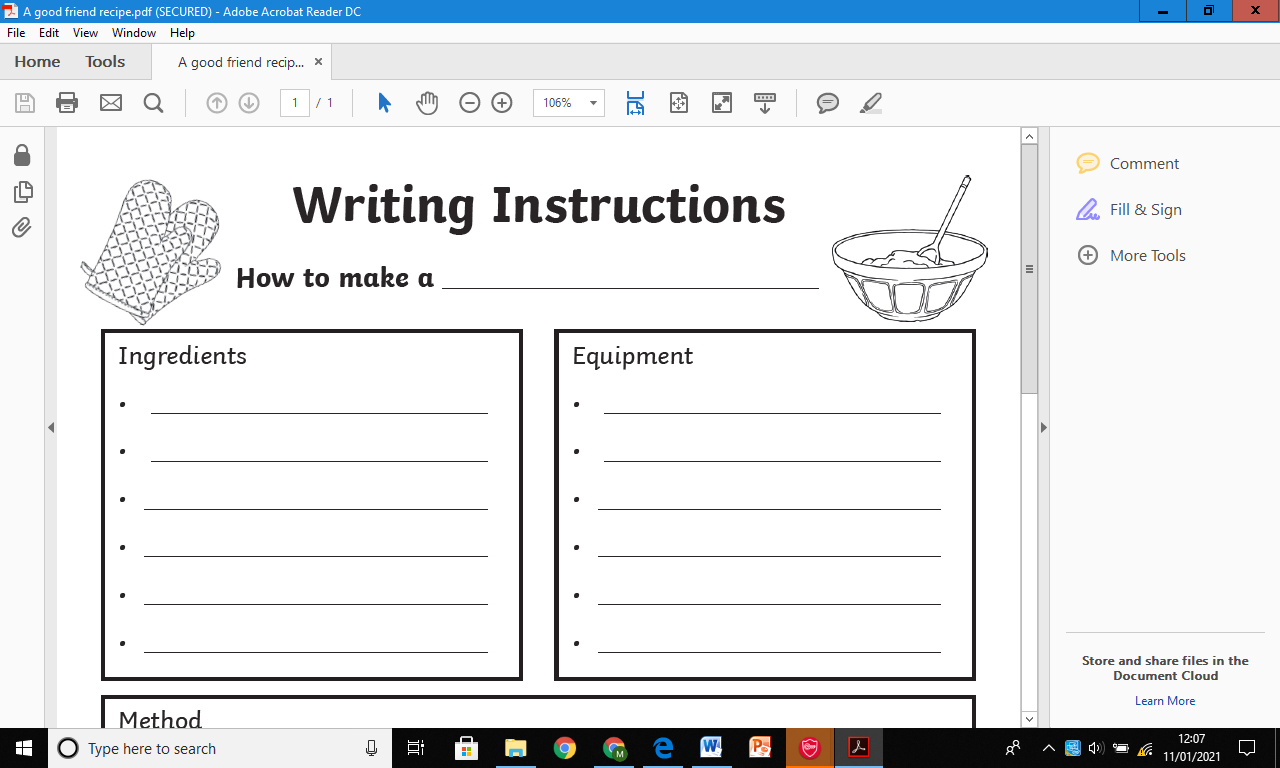     Name:   